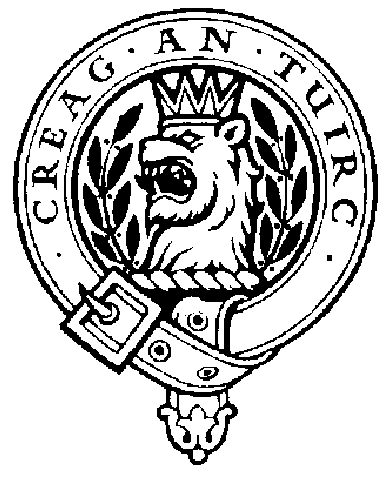 PLEASE PRINT CLEARLYMarch 2018GENEALOGIES  The Clan MacLaren Society collect genealogies and our Clan Genealogist, Bob McLaren, invites you to submit yours. He will be glad to help you in your genealogical research. If you have your genealogy in a computer genealogy program, the best way to submit it is with a GEODCOM. If you don’t know how to extract a GEODCOM from your genealogy program, or don’t have a genealogy program, please contact our Clan Genealogist. Submit the genealogy or genealogy questions to him at bobmclaren@earthlink.net   Robert D McLaren, 7810 Kincardine Ct, Alexandria, Virginia 22315-4025.Membership Application Instructions and Notes1.  The information provided on this application will not be generally distributed and will      only be used for official Clan MacLaren Society business.2.  Please provide full names as many members have the same surname.3.  Up to date contact information is essential so please remember to contact the membership secretary if any of this changes.4.  E-mail addresses are increasingly important so you are urged to supply these.5. Payments to the membership secretary in UK must be in pounds sterling and those to the Treasurer in USA, must be in US$. Otherwise payment can be made using PayPal as stated on the application form.Full Name:Date of Birth:Address:City:Region/County and Post Code:Preferred Phone Number:Email address:About Family Members:Spouse/Partner’s Full Name:Children:Links to the Clan MacLaren:Would you like to receive the Newsletter by email?Subscription Fees:Please state  below amount paid in £ or US$:Annual single (first year)       £ 20        $28   Annual Renewal                      £ 12        $17     £……………………….            $..............................Life Membership Single         £120       $166     “            “          Couple         £170       $235   £………………………              $............................After 7 years continuous annual membership, members are invited to upgrade to Life Membership for a one-off payment of £60/$97£………………………              $............................Donation towards the upkeep of the Kirk at Balquhidder(please note this is not the ruins of the Auld Kirk )Please specify amount:£…… ……………….               $...........................TOTAL AMOUNT PAID: £                         $Method of payment:  cheque/PayPalMethods of Payment  Please pay in GBP or USD only if paying by cheque  or go to www.clanmaclarensociety.com and select Society, scroll down to Membership and select from the drop down menu, and post or email a completed form to Mrs C M Crawford (see below)Cheques made out to Clan MacLaren Society               or   Members in USA or Canada must make cheques out should be in pounds sterling only and sent to:                     to Clan MacLaren Society in US dollars only  and send to:Mrs C M Crawford  (Membership  Secretary CMS)                Mr Mark A McLaren (Treasurer CMSNA)67 Ferry  Gait Drive                                                                      611 Indian Home RoadEdinburgh                                                                                       DanvilleEH4 4GJ                                                                                           CA  94526-4366UK                                                                                                     USAcmcrawford100@gmail.com                                                     BoarsRock@earthlink.net